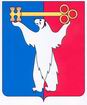 АДМИНИСТРАЦИЯ ГОРОДА НОРИЛЬСКАКРАСНОЯРСКОГО КРАЯРАСПОРЯЖЕНИЕ18.05.2021	                                          г. Норильск	                                               № 2433О внесении изменений в распоряжение Администрации города Норильска от 20.06.2013 
№ 3207В целях урегулирования вопросов обеспечения приглашения специалистов, обладающих специальностями, являющимися дефицитными для муниципальных и иных учреждений муниципального образования город Норильск,1. Внести в распоряжение Администрации города Норильска от 20.06.2013 
№ 3207 «О Комиссии по реализации муниципальной Программы «Приглашение специалистов, обладающих специальностями, являющимися дефицитными для муниципальных и иных учреждений муниципального образования город Норильск» (далее – Распоряжение), следующие изменения:1.1. Состав комиссии по реализации муниципальной программы «Приглашение специалистов, обладающих специальностями, являющимися дефицитными для муниципальных и иных учреждений муниципального образования город Норильск», утвержденный Распоряжением, изложить в редакции согласно приложению к настоящему распоряжению.2. Внести в Положение о комиссии по реализации муниципальной программы «Приглашение специалистов, обладающих специальностями, являющимися дефицитными для муниципальных и иных учреждений муниципального образования город Норильск», утвержденное Распоряжением (далее – Положение), следующие изменения:2.1. абзац пятый пункта 2 Положения изложить в следующей редакции:«- рассмотрение на заседаниях Комиссии проектов приглашений Учреждений, согласованных соответствующими должностными лицами Администрации города Норильска, территориального отдела в г. Норильске министерства здравоохранения Красноярского края, федерального государственного образовательного учреждения высшего образования, местом нахождения которого является муниципальное образование город Норильск, в порядке, предусмотренном Положением о процедуре приглашения муниципальными и иными учреждениями муниципального образования город Норильск на работу специалистов, обладающих специальностями, являющимися дефицитными для этих учреждений, утвержденным постановлением Администрации города Норильска от 18.01.2012 №14 (далее – Положение о процедуре приглашения), и предоставление заместителю Главы города Норильска по социальной политике рекомендаций по их согласованию (несогласованию);»;2.2. абзац первый пункта 4 Положения изложить в следующей редакции: «4. Состав Комиссии определяется распоряжением Администрации города Норильска, издаваемым Главой города Норильска, и формируется из числа работников Администрации города Норильска, председателей постоянных комиссии Норильского городского Совета депутатов, депутатов Норильского городского Совета депутатов. Комиссия состоит из председателя Комиссии и членов Комиссии.»;2.3. Пункт 6 Положения изложить в следующей редакции:«6. Решения Комиссии оформляются протоколом и подписываются председателем Комиссии и всеми присутствовавшими на заседании членами Комиссии.Решения Комиссии по итогам рассмотрения вопроса, указанного в абзаце пятом пункта 2 настоящего Положения, принимаются в соответствии с условиями, предусмотренными пунктом 2.5 Положения о процедуре приглашения.».3. Разместить настоящее распоряжение на официальном сайте муниципального образования город Норильск.Глава города Норильска					       		                   Д.В. КарасевПриложение к распоряжениюАдминистрации города Норильскаот 18.05.2021 г. № 2433УТВЕРЖДЕНраспоряжениемАдминистрациигорода Норильскаот 20.06.2013 № 3207Состав комиссиипо реализации муниципальной программы «Приглашениеспециалистов, обладающих специальностями, являющимисядефицитными для муниципальных и иных учреждениймуниципального образования город Норильск»Заместитель Главы города Норильска по социальной политике, председатель комиссии;Члены комиссии:Начальник Управления общего и дошкольного образования Администрации города Норильска;Начальник Управления по спорту Администрации города Норильска;Начальник Управления по делам культуры и искусства Администрации города Норильска;Начальник Управления по персоналу Администрации города Норильска;Председатель постоянной комиссии по социальной политике Норильского городского Совета депутатов (по согласованию);Депутат Норильского городского Совета депутатов (по согласованию).